Over Easter and into the Summer term, please have a look at the White Rose Home Learning website:https://whiterosemaths.com/homelearning/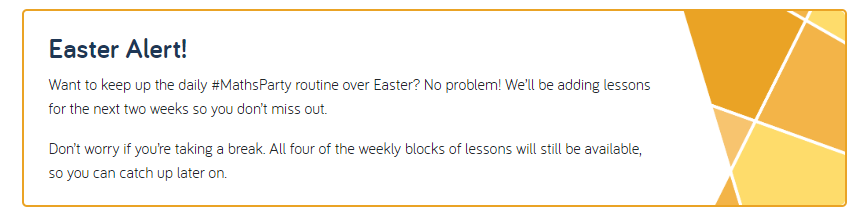 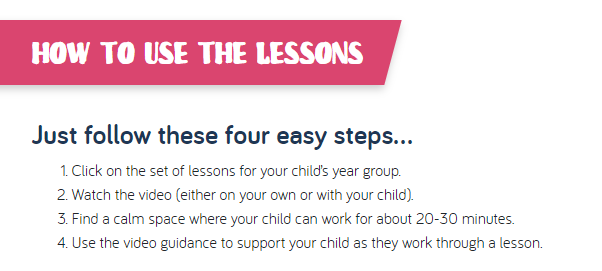 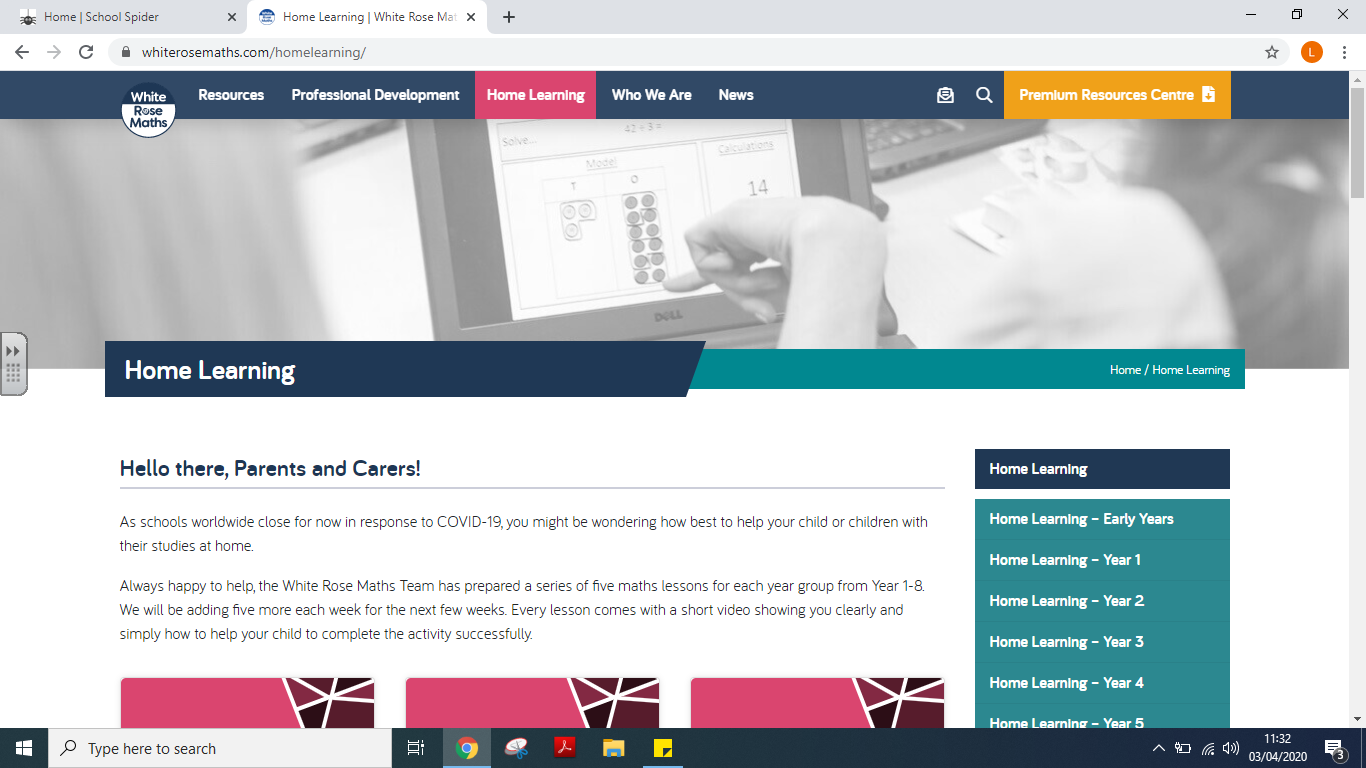 